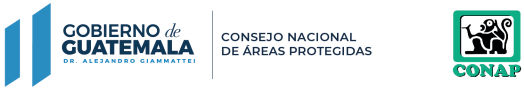  Q-   CONSEJO NACIONAL DE AREAS PROTEGIDAS -CONAP-CONSEJO NACIONAL DE AREAS PROTEGIDAS -CONAP-CONSEJO NACIONAL DE AREAS PROTEGIDAS -CONAP-CONSEJO NACIONAL DE AREAS PROTEGIDAS -CONAP-CONSEJO NACIONAL DE AREAS PROTEGIDAS -CONAP-CONSEJO NACIONAL DE AREAS PROTEGIDAS -CONAP-CONSEJO NACIONAL DE AREAS PROTEGIDAS -CONAP-CONSEJO NACIONAL DE AREAS PROTEGIDAS -CONAP-CONSEJO NACIONAL DE AREAS PROTEGIDAS -CONAP-5ta. Avenida 6-06 Zona 15ta. Avenida 6-06 Zona 15ta. Avenida 6-06 Zona 15ta. Avenida 6-06 Zona 15ta. Avenida 6-06 Zona 15ta. Avenida 6-06 Zona 15ta. Avenida 6-06 Zona 15ta. Avenida 6-06 Zona 15ta. Avenida 6-06 Zona 1HORARIO DE ATENCIÓN: de 8:00 a 16:30HORARIO DE ATENCIÓN: de 8:00 a 16:30HORARIO DE ATENCIÓN: de 8:00 a 16:30HORARIO DE ATENCIÓN: de 8:00 a 16:30HORARIO DE ATENCIÓN: de 8:00 a 16:30HORARIO DE ATENCIÓN: de 8:00 a 16:30HORARIO DE ATENCIÓN: de 8:00 a 16:30HORARIO DE ATENCIÓN: de 8:00 a 16:30HORARIO DE ATENCIÓN: de 8:00 a 16:30TELÉFONO: 2299 - 7300TELÉFONO: 2299 - 7300TELÉFONO: 2299 - 7300TELÉFONO: 2299 - 7300TELÉFONO: 2299 - 7300TELÉFONO: 2299 - 7300TELÉFONO: 2299 - 7300TELÉFONO: 2299 - 7300TELÉFONO: 2299 - 7300DIRECTOR: Licda. Angela Carina Díaz ContrerasDIRECTOR: Licda. Angela Carina Díaz ContrerasDIRECTOR: Licda. Angela Carina Díaz ContrerasDIRECTOR: Licda. Angela Carina Díaz ContrerasDIRECTOR: Licda. Angela Carina Díaz ContrerasDIRECTOR: Licda. Angela Carina Díaz ContrerasDIRECTOR: Licda. Angela Carina Díaz ContrerasDIRECTOR: Licda. Angela Carina Díaz ContrerasDIRECTOR: Licda. Angela Carina Díaz ContrerasFECHA DE ACTUALIZACIÓN: 22 de agosto de 2022FECHA DE ACTUALIZACIÓN: 22 de agosto de 2022FECHA DE ACTUALIZACIÓN: 22 de agosto de 2022FECHA DE ACTUALIZACIÓN: 22 de agosto de 2022FECHA DE ACTUALIZACIÓN: 22 de agosto de 2022FECHA DE ACTUALIZACIÓN: 22 de agosto de 2022FECHA DE ACTUALIZACIÓN: 22 de agosto de 2022FECHA DE ACTUALIZACIÓN: 22 de agosto de 2022FECHA DE ACTUALIZACIÓN: 22 de agosto de 2022CORRESPONDE AL MES DE: Julio 2022CORRESPONDE AL MES DE: Julio 2022CORRESPONDE AL MES DE: Julio 2022CORRESPONDE AL MES DE: Julio 2022CORRESPONDE AL MES DE: Julio 2022CORRESPONDE AL MES DE: Julio 2022CORRESPONDE AL MES DE: Julio 2022CORRESPONDE AL MES DE: Julio 2022CORRESPONDE AL MES DE: Julio 2022TIPOFECHA SALIDAFECHA RETORNORENGLÓNNOMBRE DEL SERVIDOR PÚBLICODESTINOOBJETIVO DEL VIAJECOSTO DE BOLETO AEREO COSTO Sin MovimientoSin MovimientoSin MovimientoSin MovimientoSin MovimientoSin MovimientoSin MovimientoSin MovimientoSin MovimientoVIÁTICO INTERNACIONAL-----------------------------------------------------------------------------------------------------------------------Sin MovimientoSin MovimientoSin MovimientoSin MovimientoSin MovimientoSin MovimientoSin MovimientoSin MovimientoSin MovimientoVIÁTICO NACIONAL16/06/202222/06/2022022LOURDES DEL ROSARIO ESCOBEDO LÓPEZQUICHE, SOLOLÁ Y QUETZALTENANGOACOMPAÑAR A LA MISIÓN KFW Y SOSTENER DIFERENTES REUNIONES CON REPRESENTANTES DE ASODIG Y CONCEJO MUNICIPAL DE USPANTÁN, QUICHÉ EN EL MARCO DEL PROYECTO CONSOLIDACIÓN DEL SIGAP -LIFE WEB.----------------- 707.90 VIÁTICO NACIONAL05/07/202215/07/2022022EDGAR OBDULIO CAPPA ROSALESIZABALAUDITORÍA DE CUMPLIMIENTO EN LA DIRECCIÓN REGIONAL NORORIENTE.----------------- 3,374.00 VIÁTICO NACIONAL05/07/202215/07/2022022MAURICIO MILIAN CORDOVAIZABALAUDITORÍA DE CUMPLIMIENTO EN LA DIRECCIÓN REGIONAL NORORIENTE.----------------- 3,347.00 VIÁTICO NACIONAL05/07/202215/07/2022022HARRY EERICK WAIGHT ZETINAIZABALAUDITORÍA DE CUMPLIMIENTO EN LA DIRECCIÓN REGIONAL NORORIENTE.----------------- 3,367.00 VIÁTICO NACIONAL18/07/202220/07/2022011WALTER ADRIAN RUIZ ALVARADOALTA VERAPAZREALIZAR SUPERVISIÓN PARA EL SEGUIMIENTO AL AVANCE DE LOS TRABAJOS PARA EL SERVICIO DE CONSERVACIÓN DE CAMINAMIENTOS Y MIRADORES INSTALADOS EN EL SENDERO DEL MONUMENTO NATURAL SEMUC CHAMPEY.----------------- 596.50 Viáticos Nacionales autorizados y financiados durante el mes de julio de 2022.Viáticos Nacionales autorizados y financiados durante el mes de julio de 2022.Viáticos Nacionales autorizados y financiados durante el mes de julio de 2022.Viáticos Nacionales autorizados y financiados durante el mes de julio de 2022.Viáticos Nacionales autorizados y financiados durante el mes de julio de 2022.Viáticos Nacionales autorizados y financiados durante el mes de julio de 2022.Viáticos Nacionales autorizados y financiados durante el mes de julio de 2022.Viáticos Nacionales autorizados y financiados durante el mes de julio de 2022.Viáticos Nacionales autorizados y financiados durante el mes de julio de 2022.* Durante el mes de junio del 2022 no se registró movimiento de Viáticos Internacionales.* Durante el mes de junio del 2022 no se registró movimiento de Viáticos Internacionales.* Durante el mes de junio del 2022 no se registró movimiento de Viáticos Internacionales.* Durante el mes de junio del 2022 no se registró movimiento de Viáticos Internacionales.* Durante el mes de junio del 2022 no se registró movimiento de Viáticos Internacionales.* Durante el mes de junio del 2022 no se registró movimiento de Viáticos Internacionales.* Durante el mes de junio del 2022 no se registró movimiento de Viáticos Internacionales.* Durante el mes de junio del 2022 no se registró movimiento de Viáticos Internacionales.* Durante el mes de junio del 2022 no se registró movimiento de Viáticos Internacionales.* Durante el mes de junio del 2022 no se registró movimiento de Reconocimiento de Gastos Internacionales.* Durante el mes de junio del 2022 no se registró movimiento de Reconocimiento de Gastos Internacionales.* Durante el mes de junio del 2022 no se registró movimiento de Reconocimiento de Gastos Internacionales.* Durante el mes de junio del 2022 no se registró movimiento de Reconocimiento de Gastos Internacionales.* Durante el mes de junio del 2022 no se registró movimiento de Reconocimiento de Gastos Internacionales.* Durante el mes de junio del 2022 no se registró movimiento de Reconocimiento de Gastos Internacionales.* Durante el mes de junio del 2022 no se registró movimiento de Reconocimiento de Gastos Internacionales.* Durante el mes de junio del 2022 no se registró movimiento de Reconocimiento de Gastos Internacionales.* Durante el mes de junio del 2022 no se registró movimiento de Reconocimiento de Gastos Internacionales.